Publicado en Madrid.-EKMB. el 12/08/2020 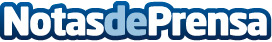 El Geomarketing, una herramienta eficaz en la reorientación, reestructuración  y captación de las empresas inAtlas ha desarrollado una herramienta clave para abordar con eficiencia los procesos de reorientación, captación y reestructuración de las empresas.Un buen diagnóstico, de la mano del Geormarketing, garantizará un análisis certero y preciso que agiliza, simplifica la toma de decisiones, posibilita anticiparse al futuro y detectar zonas de oportunidad. Informa EKMBDatos de contacto:En Ke Medio Broadcasting912792470Nota de prensa publicada en: https://www.notasdeprensa.es/el-geomarketing-una-herramienta-eficaz-en-la Categorias: Franquicias Finanzas Marketing Emprendedores Software Seguros Recursos humanos http://www.notasdeprensa.es